Important information regarding changes to scheduled preschool zoom meetings.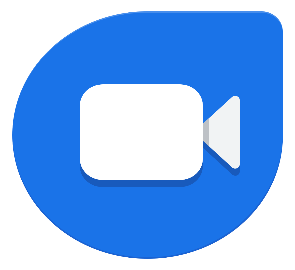 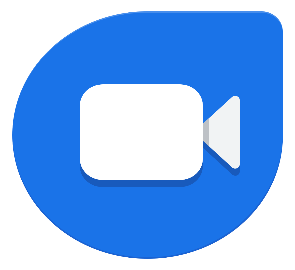 Unfortunately, there was an error in the previous Zoom invitations issued for each preschool class. For you and your child to attend please follow the details below for your child’s allocated preschool class.Thank you for your patience and understanding. So excited to see you all and catch up with everyone.Preschool Red ClassZoom meeting for Wednesday 14.07.2021 @ 10am Week 1 Term 3Jacqui Kyle is inviting you to a scheduled Zoom meeting.Topic: Week 1 Term 3 P-Red learning from home check in meeting with educators Wednesday 14.07.2021Time: Jul 14, 2021 10:00 AM Canberra, Melbourne, SydneyJoin Zoom Meetinghttps://nsweducation.zoom.us/j/66973631403?pwd=SUFyVjRDZlRpMVJ3ZW1oNHlLdFhNUT09Meeting ID: 669 7363 1403Passcode: 808809One tap mobile+61731853730,,66973631403#,,,,*808809# Australia+61861193900,,66973631403#,,,,*808809# AustraliaDial by your location        +61 7 3185 3730 Australia        +61 8 6119 3900 Australia        +61 8 7150 1149 Australia        +61 2 8015 6011 Australia        +61 3 7018 2005 AustraliaMeeting ID: 669 7363 1403Passcode: 808809Find your local number: https://nsweducation.zoom.us/u/elOucqDlLJoin by SIP66973631403@zmau.usJoin by H.323103.122.166.55 (Australia Sydney)103.122.167.55 (Australia Melbourne)Meeting ID: 669 7363 1403Passcode: 808809Preschool Blue Class Zoom MeetingsWeek 1 Term 3 Thursday 15.07.2021 @ 10 amJacqui Kyle is inviting you to a scheduled Zoom meeting.Topic: "Week 1 Term 3 Preschool Blue Class 'Learning From Home' check in meeting with preschool educators"Time: Jul 15, 2021 10:00 AM Canberra, Melbourne, SydneyJoin Zoom Meetinghttps://nsweducation.zoom.us/j/62292549570?pwd=R2toVEtBYlRZZWFBQnVpZ3FKRUwyQT09Meeting ID: 622 9254 9570Passcode: 657322One tap mobile+61280156011,,62292549570#,,,,*657322# Australia+61370182005,,62292549570#,,,,*657322# AustraliaDial by your location        +61 2 8015 6011 Australia        +61 3 7018 2005 Australia        +61 7 3185 3730 Australia        +61 8 6119 3900 Australia        +61 8 7150 1149 AustraliaMeeting ID: 622 9254 9570Passcode: 657322Find your local number: https://nsweducation.zoom.us/u/eChbDh3mcJoin by SIP62292549570@zmau.usJoin by H.323103.122.166.55 (Australia Sydney)103.122.167.55 (Australia Melbourne)Meeting ID: 622 9254 9570Passcode: 657322Week 1 Term 3  Zoom Meeting Friday 16.07.2021 @10Jacqui Kyle is inviting you to a scheduled Zoom meeting.Topic: "Week 1 Term 3 Preschool Blue Class Learning from Home check in meeting with educators Friday 16.07.2021Time: Jul 16, 2021 10:00 AM Canberra, Melbourne, SydneyJoin Zoom Meetinghttps://nsweducation.zoom.us/j/63158087350?pwd=OGhyZTVIQWx2RnZEK01XalpDRmpXZz09Meeting ID: 631 5808 7350Passcode: 229924One tap mobile+61280156011,,63158087350#,,,,*229924# Australia+61370182005,,63158087350#,,,,*229924# AustraliaDial by your location        +61 2 8015 6011 Australia        +61 3 7018 2005 Australia        +61 7 3185 3730 Australia        +61 8 6119 3900 Australia        +61 8 7150 1149 AustraliaMeeting ID: 631 5808 7350Passcode: 229924Find your local number: https://nsweducation.zoom.us/u/eAvJhdTqJoin by SIP63158087350@zmau.usJoin by H.323103.122.166.55 (Australia Sydney)103.122.167.55 (Australia Melbourne)Meeting ID: 631 5808 7350Passcode: 229924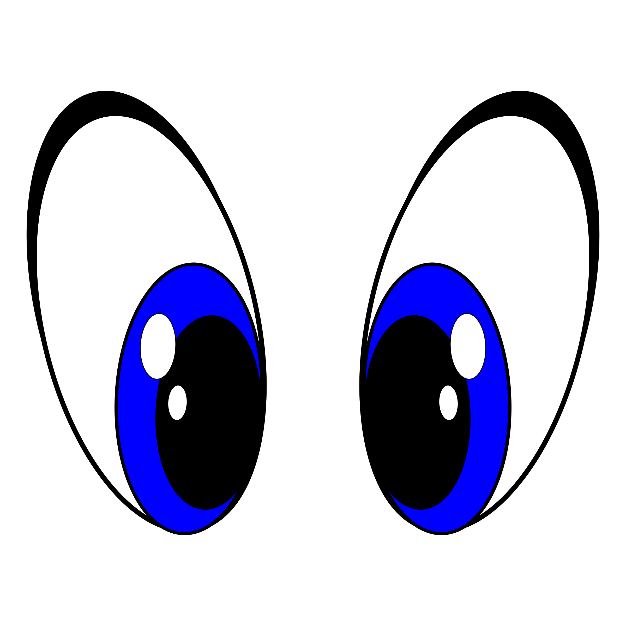 SEE YOU SOON!!!